Как совершить оплату в адрес Заринской Горэлектросети за электроэнергию ИП через Сбербанк Онлайн? На сайте www.sberbank.ru перейдите по ссылке «Сбербанк Онлайн».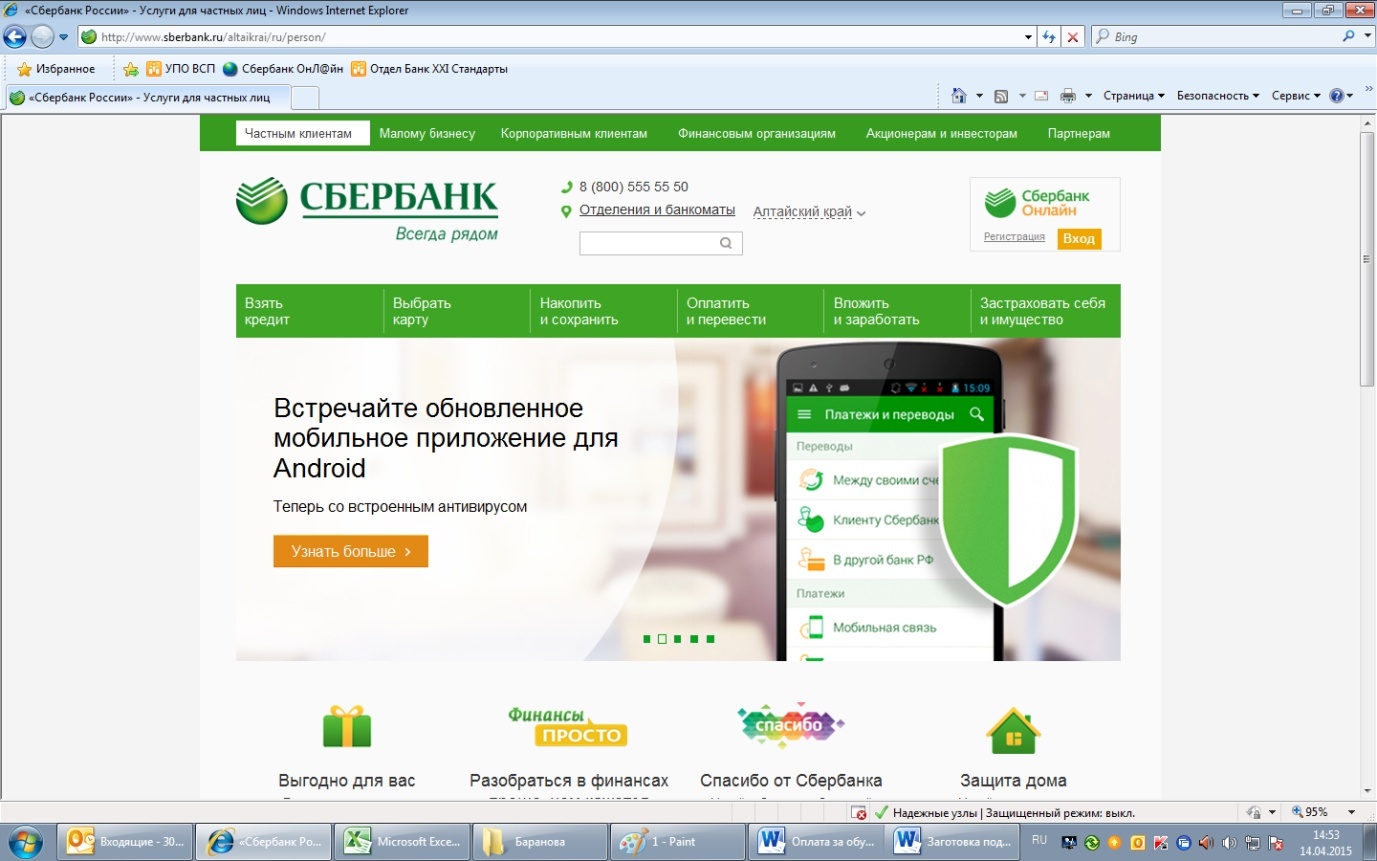 Введите логин и пароль (либо  получите их через пункт «Регистрация», для этого Вам понадобится банковская карта с подключенной услугой «Мобильный банк»).Выберите пункт меню «Платежи и переводы»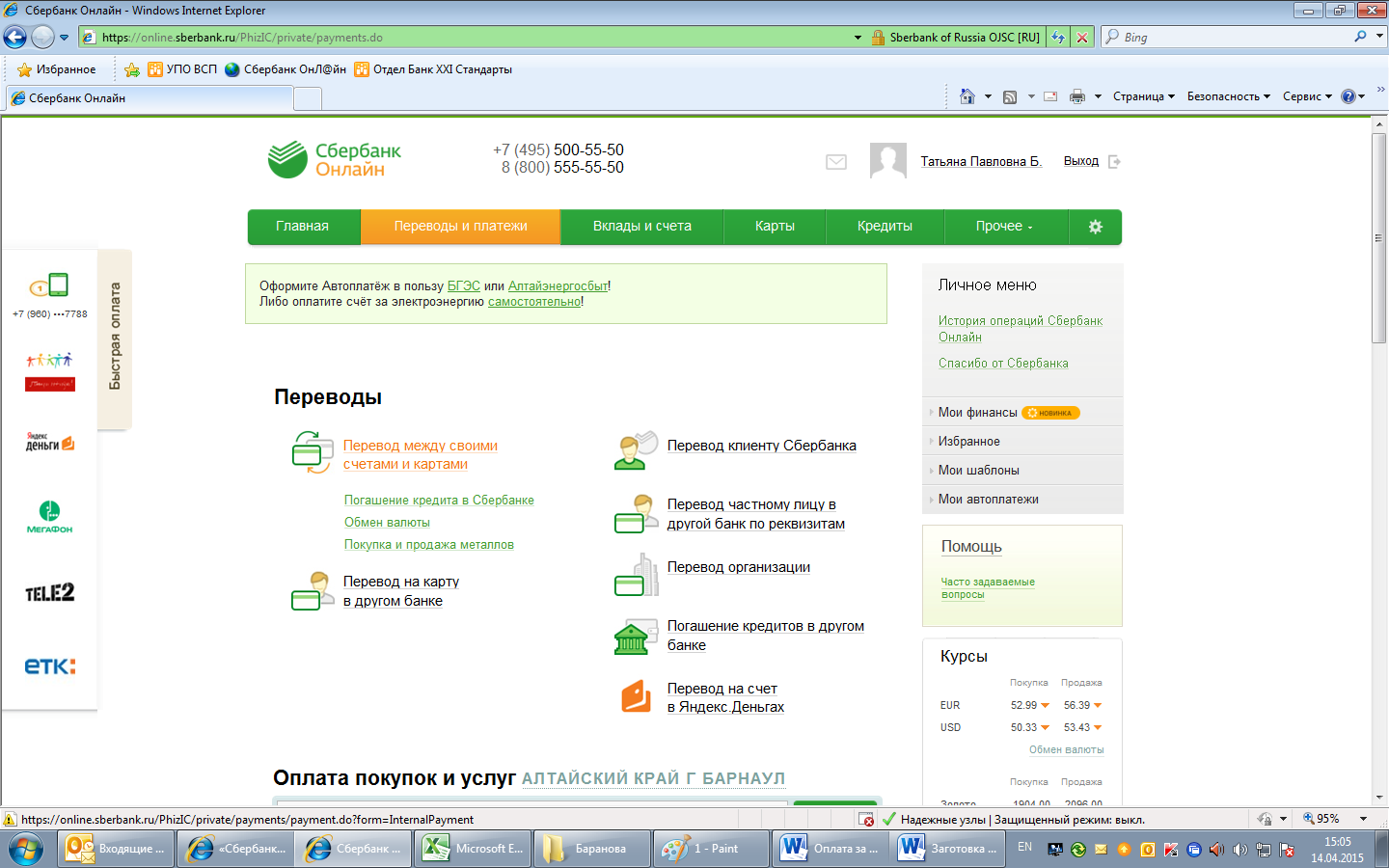 В разделе «ЖКХ и домашний телефон» выберите пункт «Квартплата».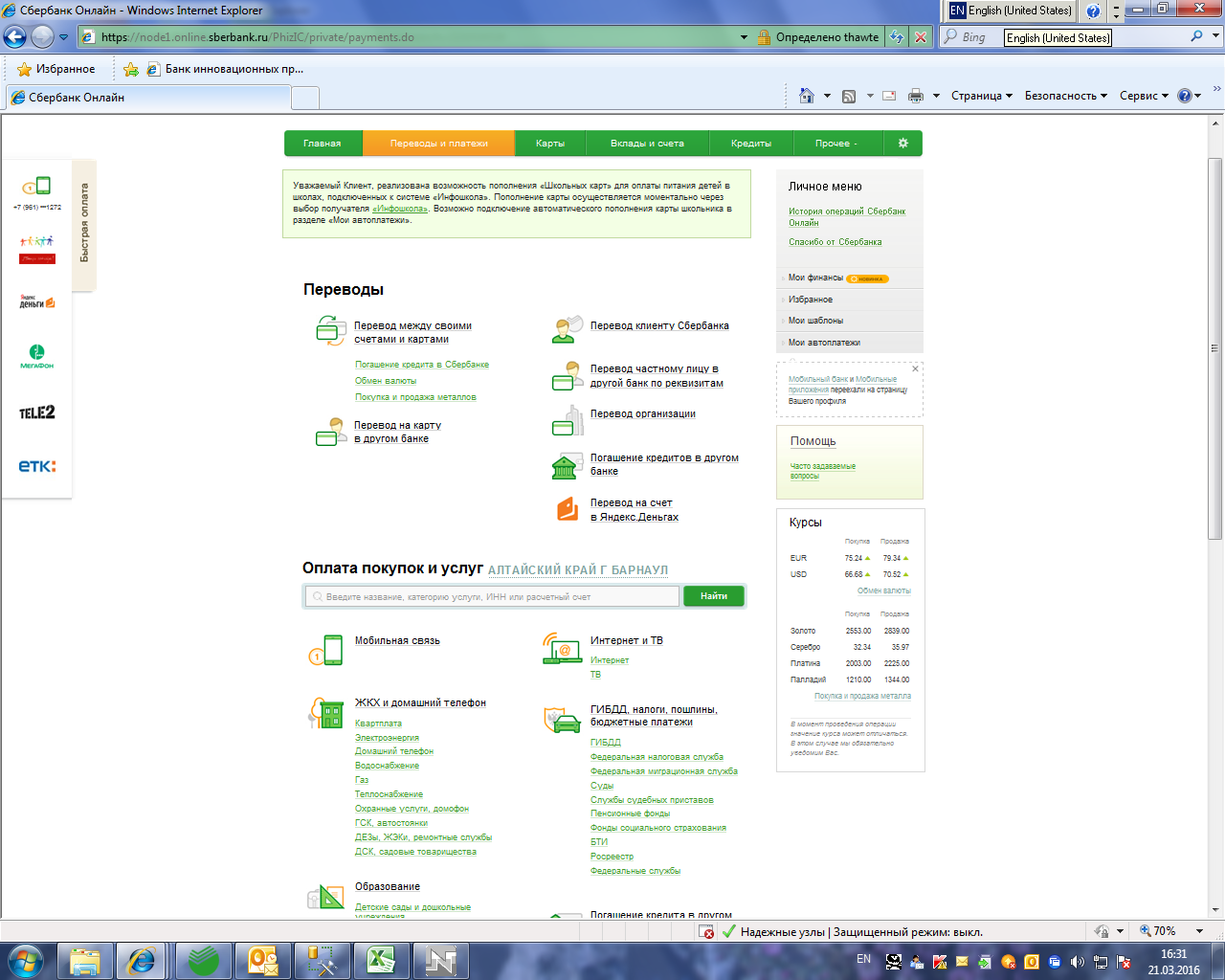  Далее выберите иконку «Заринская горэлектросеть».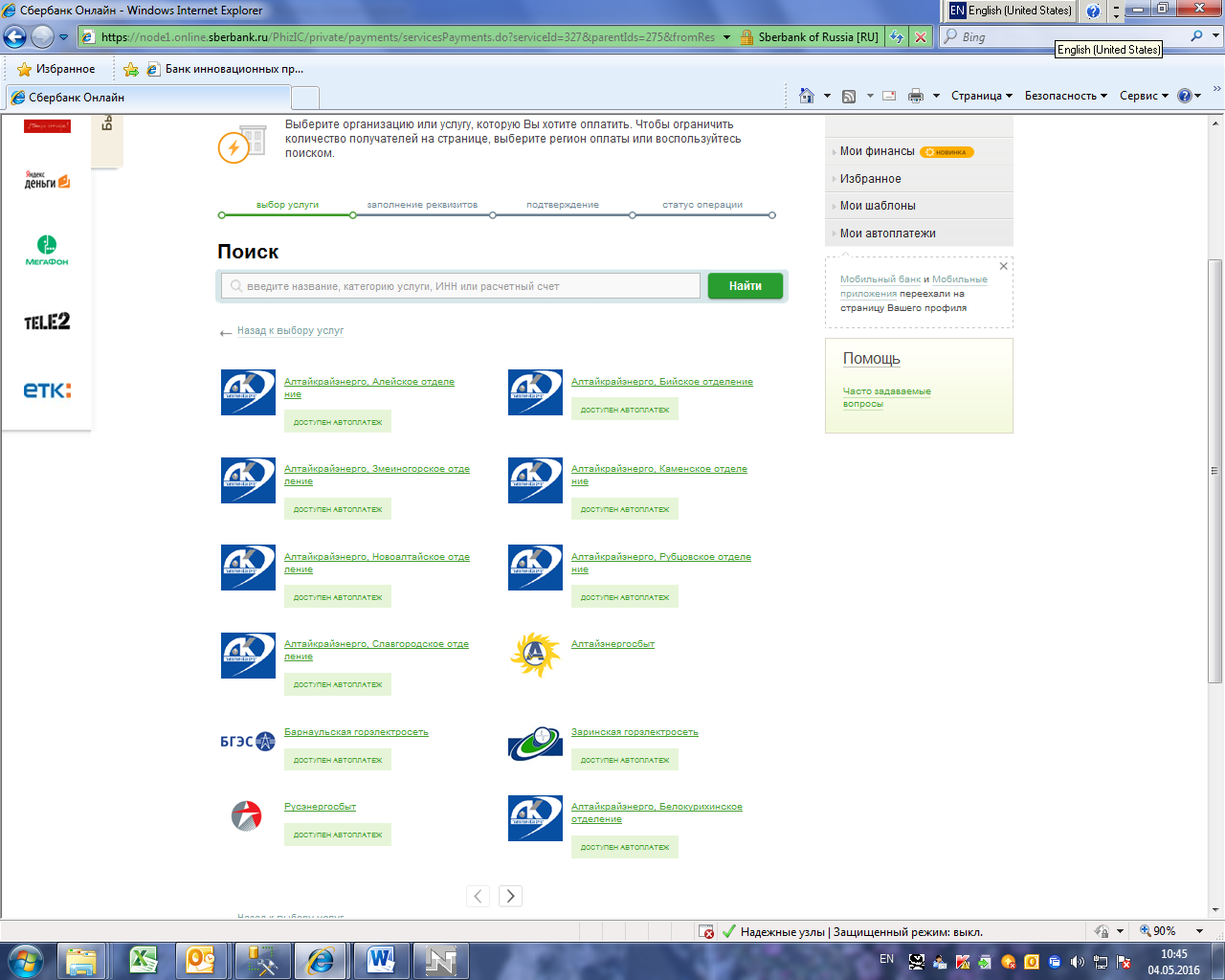 Выберите услугу «Электроэнергия ИП» и карту списания из списка, укажите ФИО. Нажмите «Продолжить». 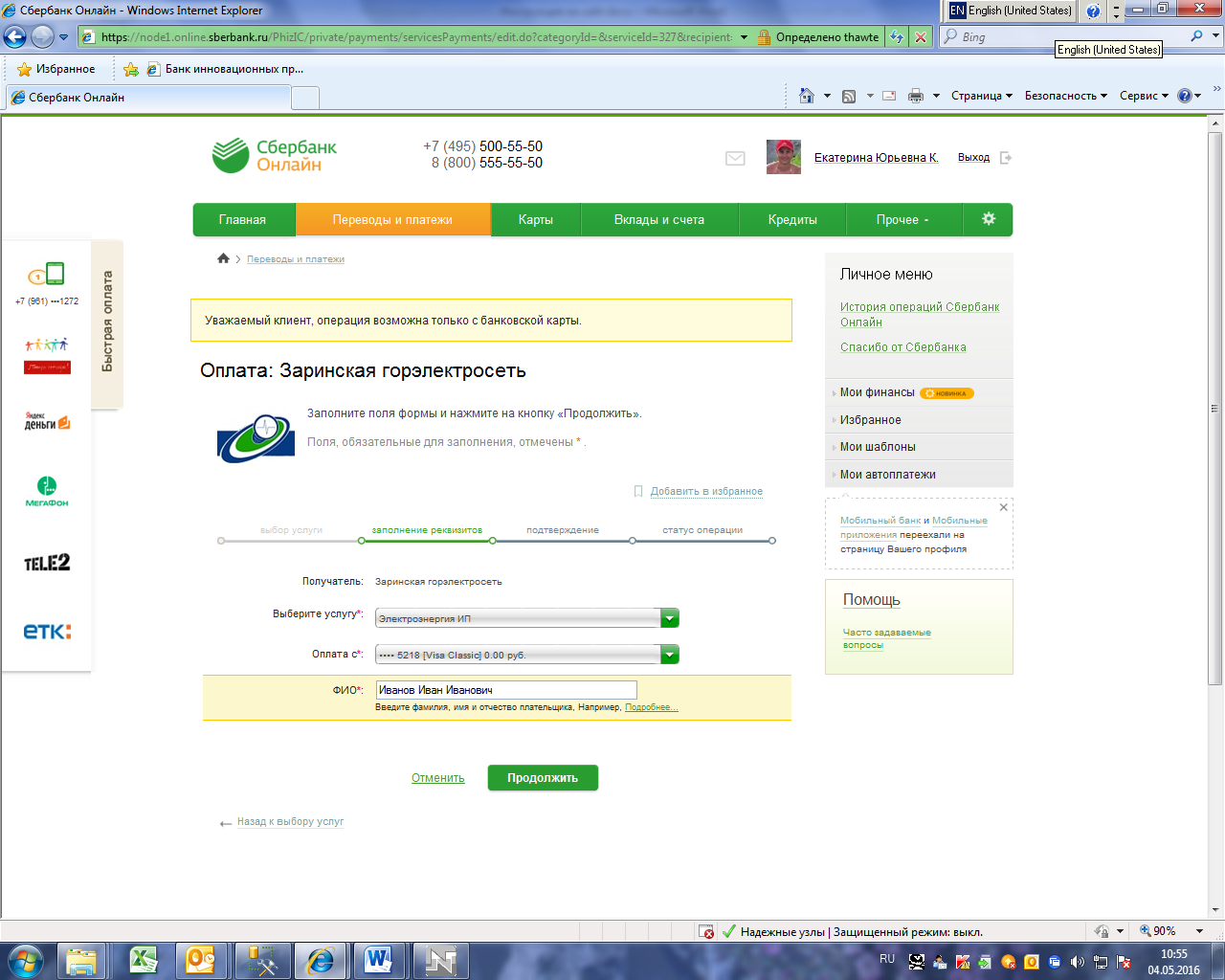 Укажите адрес организации и заполните поле «Назначение платежа». Нажмите «Продолжить».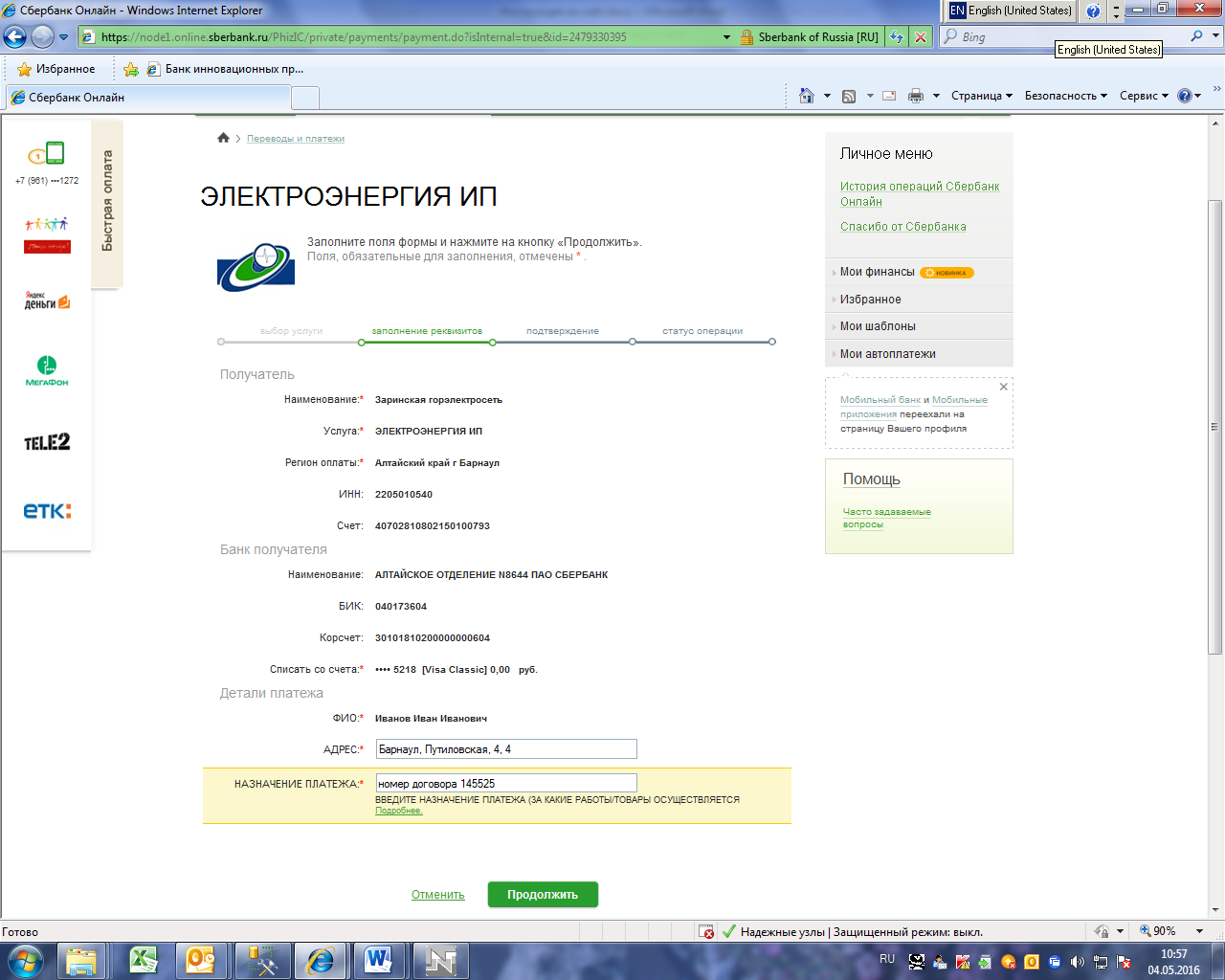 Введите сумму платежа и подтвердите оплату по смс. Распечатайте чек.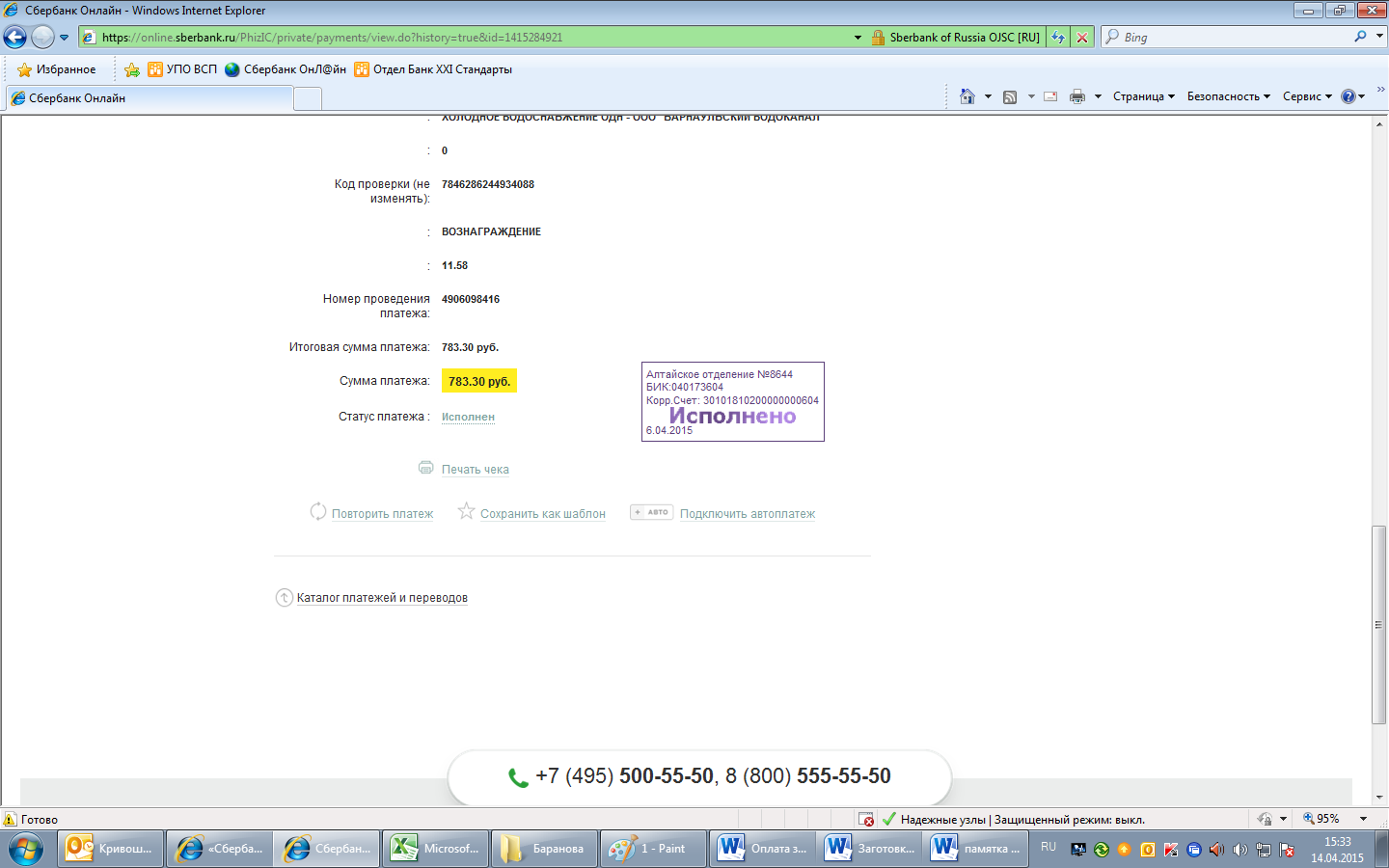 Чек будет доступен в течение двух лет в разделе «История операций».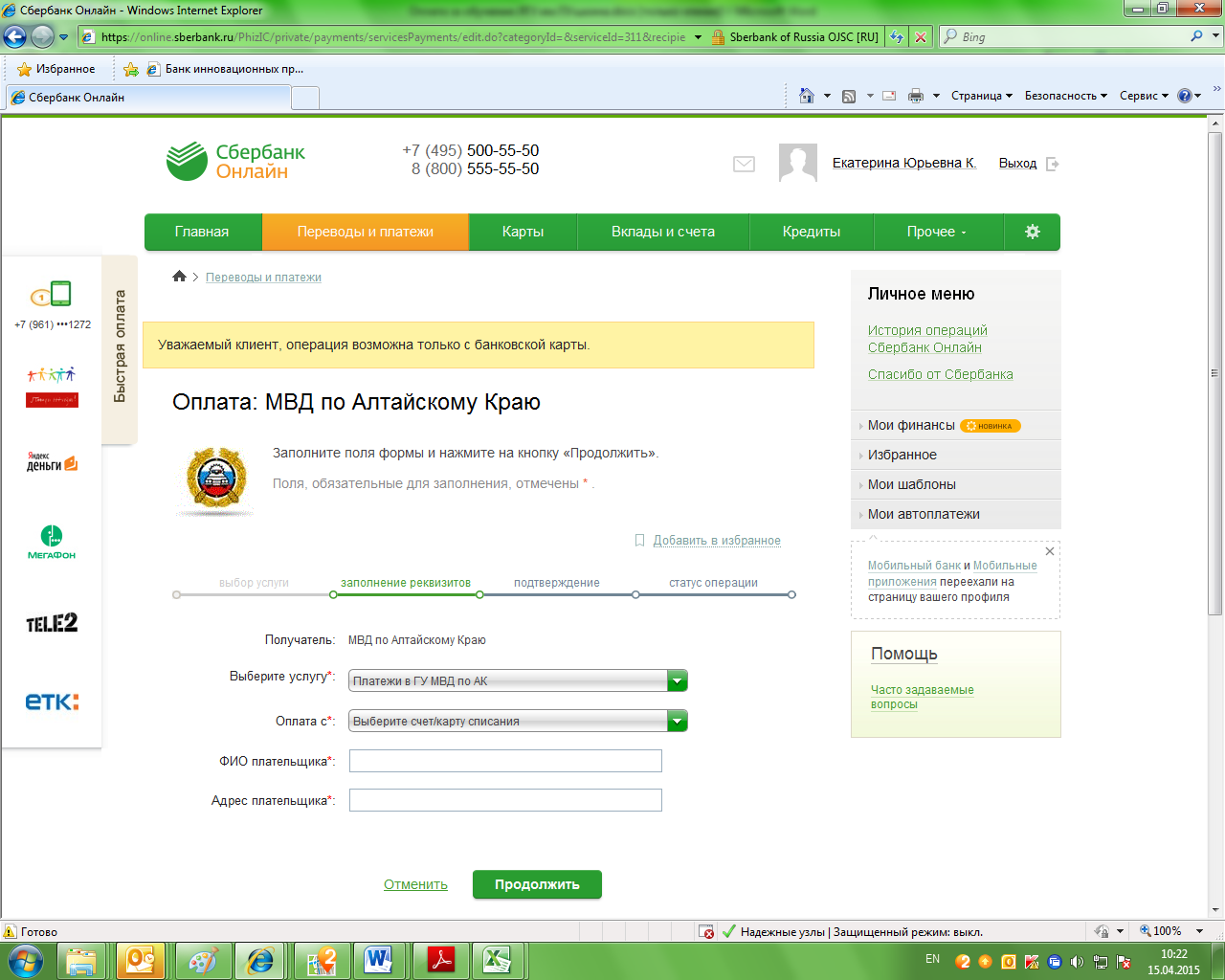 Также чек можно распечатать на устройстве самообслуживания по карте, следуя пунктам меню: Платежи  и переводы > История операций > Выберите необходимую операцию > Напечатать чек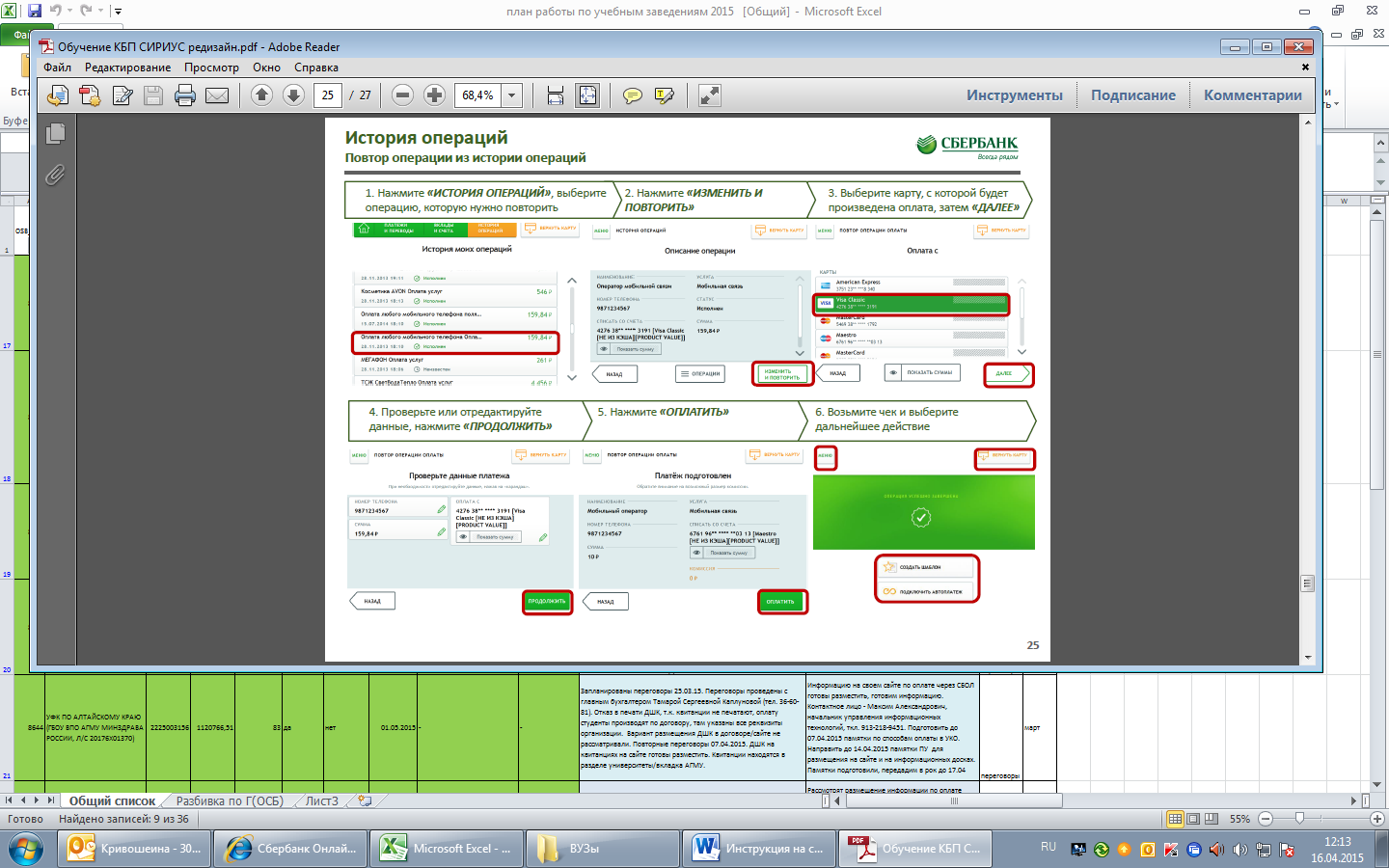 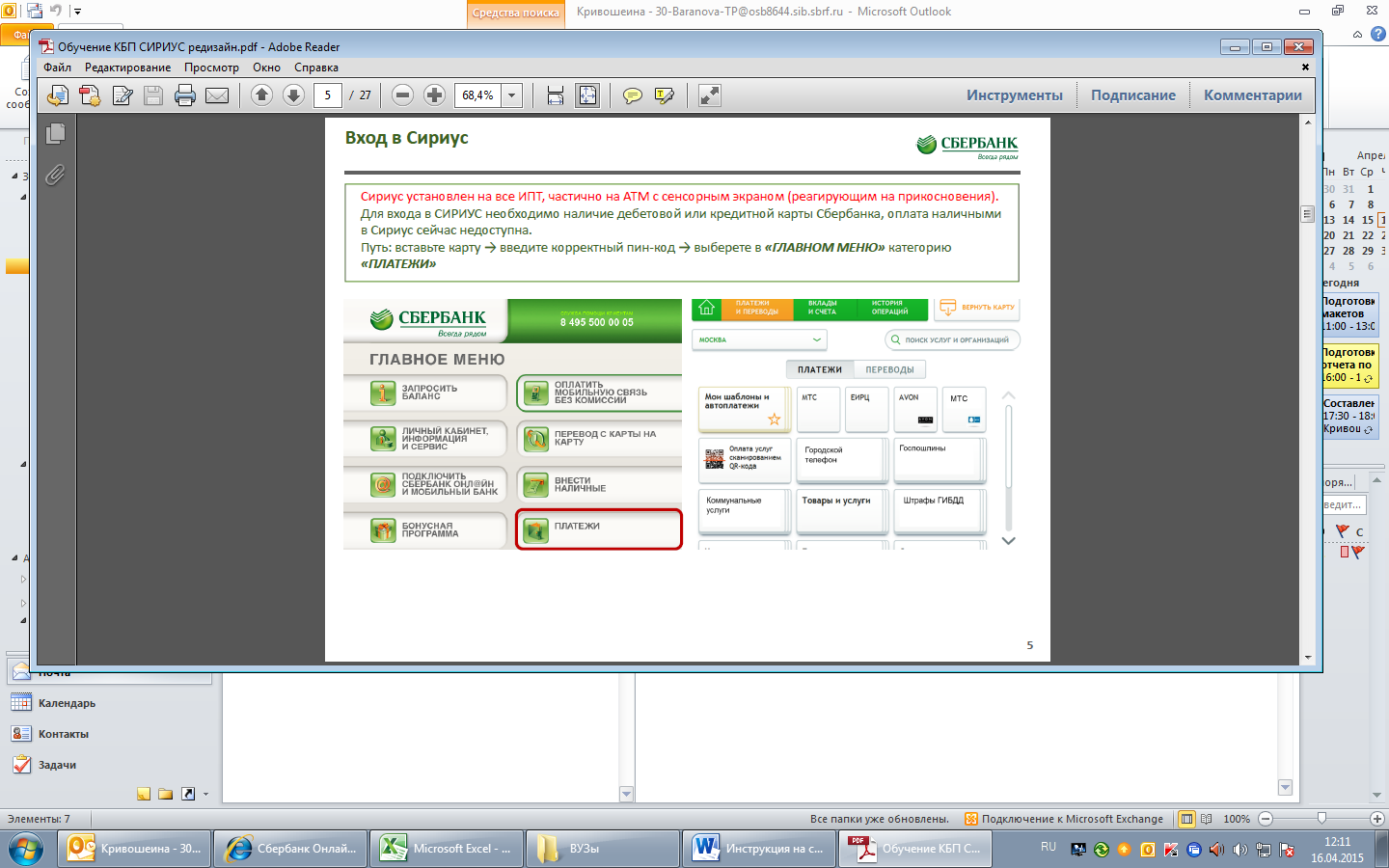 Вы также можете подключить бесплатную услугу АВТОПЛАТЕЖ, с которой ваши счета будут всегда оплачены вовремя с карты: в Личном меню Сбербанк Онлайн выберите пункт «Мои Автоплатежи» > Подключить Автоплатеж, далее как указано выше.